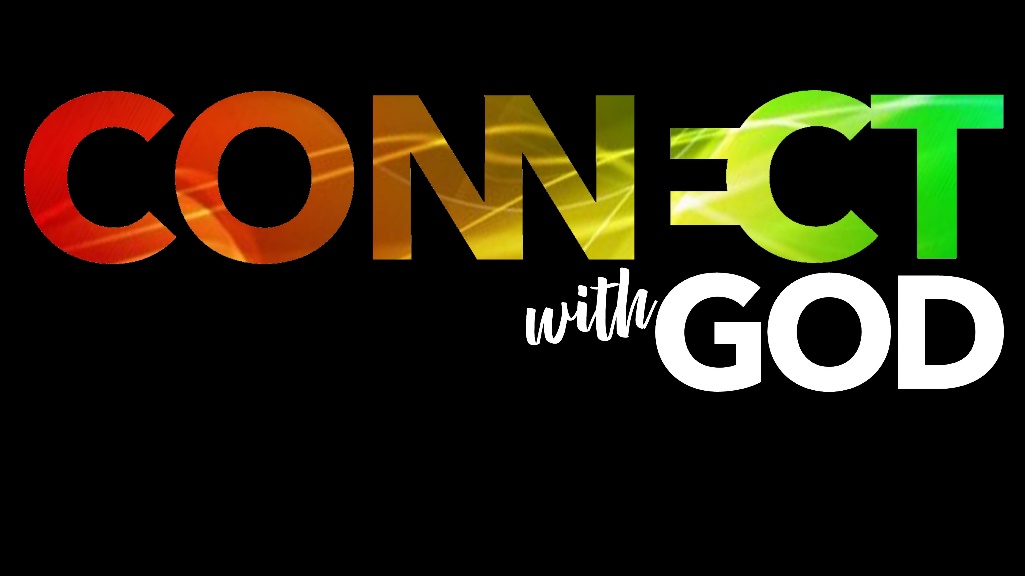 March 13, 2022Pastor Joseph BritainAnd lead us not into temptation, but deliver us from evil - Matt 6:13a KJV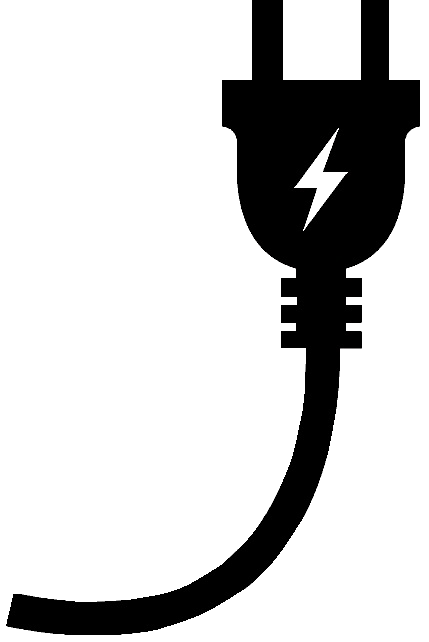 Anytime you read something in the Bible you don't understand –            It's because you don't ______________________And __________ us . . .My sheep listen to My voice, and I know them, and they follow Me - John 10:27If anyone serves Me, he must follow Me; and where I am, there My servant will be also - John 12:26aNot enough to _______________ – we must followWhat good is it, dear brothers and sisters, if you say you have faith but don’t show it by your actions? Can that kind of faith save anyone? - Jas 2:14 NLTJesus said to him, “If you want to be complete, go and sell your possessions and give to the poor, and you will have treasure in heaven; and come, follow Me.” - Matt 19:21You say you have faith, for you believe that there is one God. Good for you! Even the demons believe this, and they tremble in terror - Jas 2:19 NLTGod can’t ____________ usBlessed is the man who endures temptation; for when he has been approved, he will receive the crown of life which the Lord has promised to those who love Him - Jas 1:12 NKJVLet no one say when he is tempted, “I am tempted by God”; for God cannot be tempted by evil, nor does He Himself tempt anyone. But each one is tempted when he is drawn away by his own desires and enticed. - Jas 1:13-14 NKJVGod won’t _________________ usConsider it all joy, my brothers and sisters, when you encounter various trials, knowing that the testing of your faith produces endurance. - Jas 1:2-3Then Jesus was led up by the Spirit into the wilderness to be tempted by the devil - Matt 4:1Jesus returned to Galilee in the power of the Spirit - Luke 4:14a God will _________________ usFor we do not have a high priest who cannot sympathize with our weaknesses, but One who has been tempted in all things just as we are, yet without sin - Heb 4:15Since He (Jesus) Himself has gone through suffering and testing, He is able to help us when we are being tested - Heb 2:18No temptation has overtaken you except something common to mankind; and God is faithful, so He will not allow you to be tempted beyond what you are able, [that's ONE great promise - and here comes the second one] but with the temptation will provide the way of escape also, so that you will be able to endure it - 1Cor 10:13The Lord knows how to deliver the godly out of temptations - 2Pe 2:9a NKJVAnd lead us not into temptation, but deliver us from evil - Matt 6:13a KJV 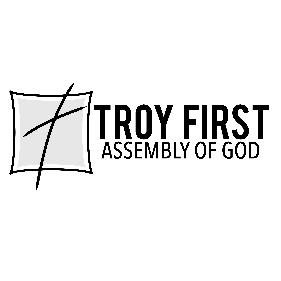 All scripture is from the New International Version unless otherwise noted